        В  рамках реализации  областного  проекта «Адалдық  алаңы» среди  общеобразовательных  школ  города  проводился  конкурс «Лучший магазин честности».  Принцип работы магазина - самообслуживание. В магазинах учащиеся и могут купить  необходимые товары, при этом деньги за товар опускаются в специальный ящик,  который заменяет кассира-продавца. Здесь же можно забрать сдачу.       Открытие магазинов    честности в школах    помогает воспитывать положительные моральные качества у   подростающего  поколения, в том числе   внутренней добропорядочности и честности. А эти факторы напрямую влияют на выработку «иммунитета к коррупции».Не хочешь страну с коррупцией – не допускай ее сам,Мы строим  будущее, без коррупции – Казахстан!Коррупция- зло и приносит урон, коррупции вместе поставим заслон!             Знания, терпения,нравстенность  и труд   коррупцию в порошок  сотрут!          Комиссия  в составе   главного специалиста  отдела  образования города Балхаш  Садвокасовой  О.К., старшего   офицера  Антикоррупционной службы по Балхашскому региону   Джунусова  Алибека   Мухтаровича, заведующей сектором по опеке и попечительству отдела образования г.Балхаш    Аристамбековой  Перизат Канатбековны, председателя  детского  маслихата  выбрали   лучшие магазины  честности, соответствующие всем требованиям. По  итогам  конкурса  призовые  места распределились  так:  1 место- ОСШ № 1!2 место- ОСШ  № 9,  3 место – ОСШ № 16 ,15!   Поздравляем!  Молодцы!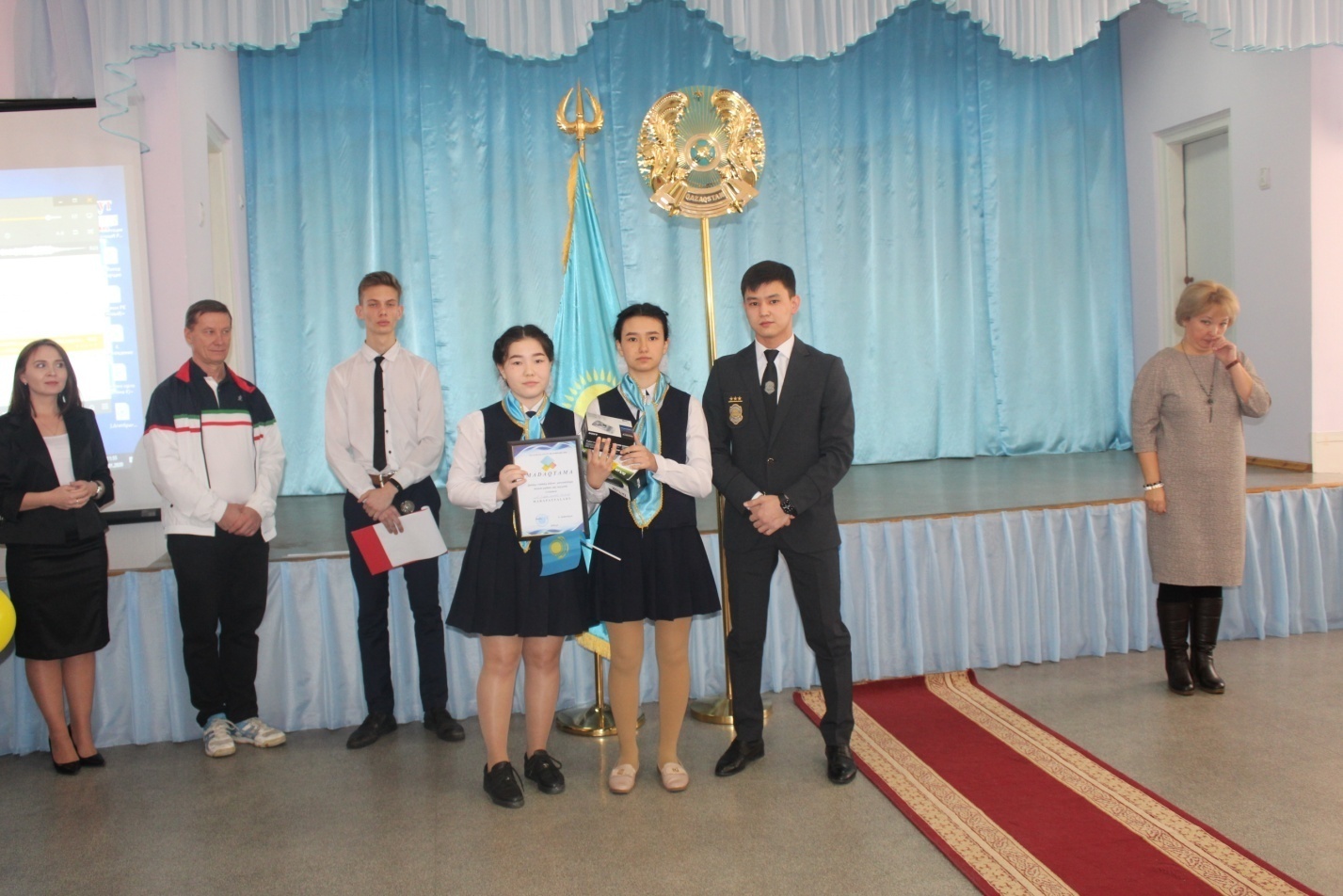 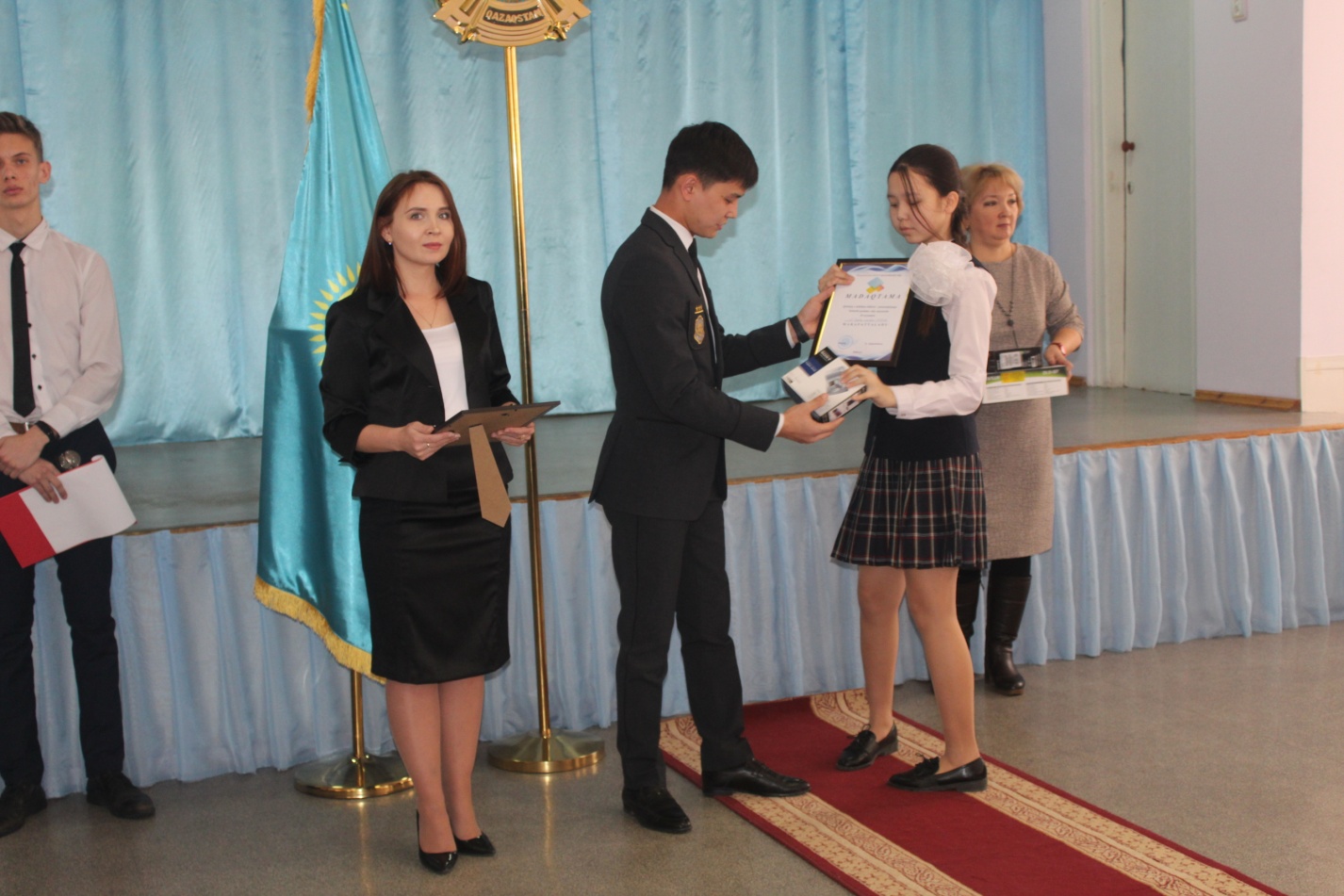 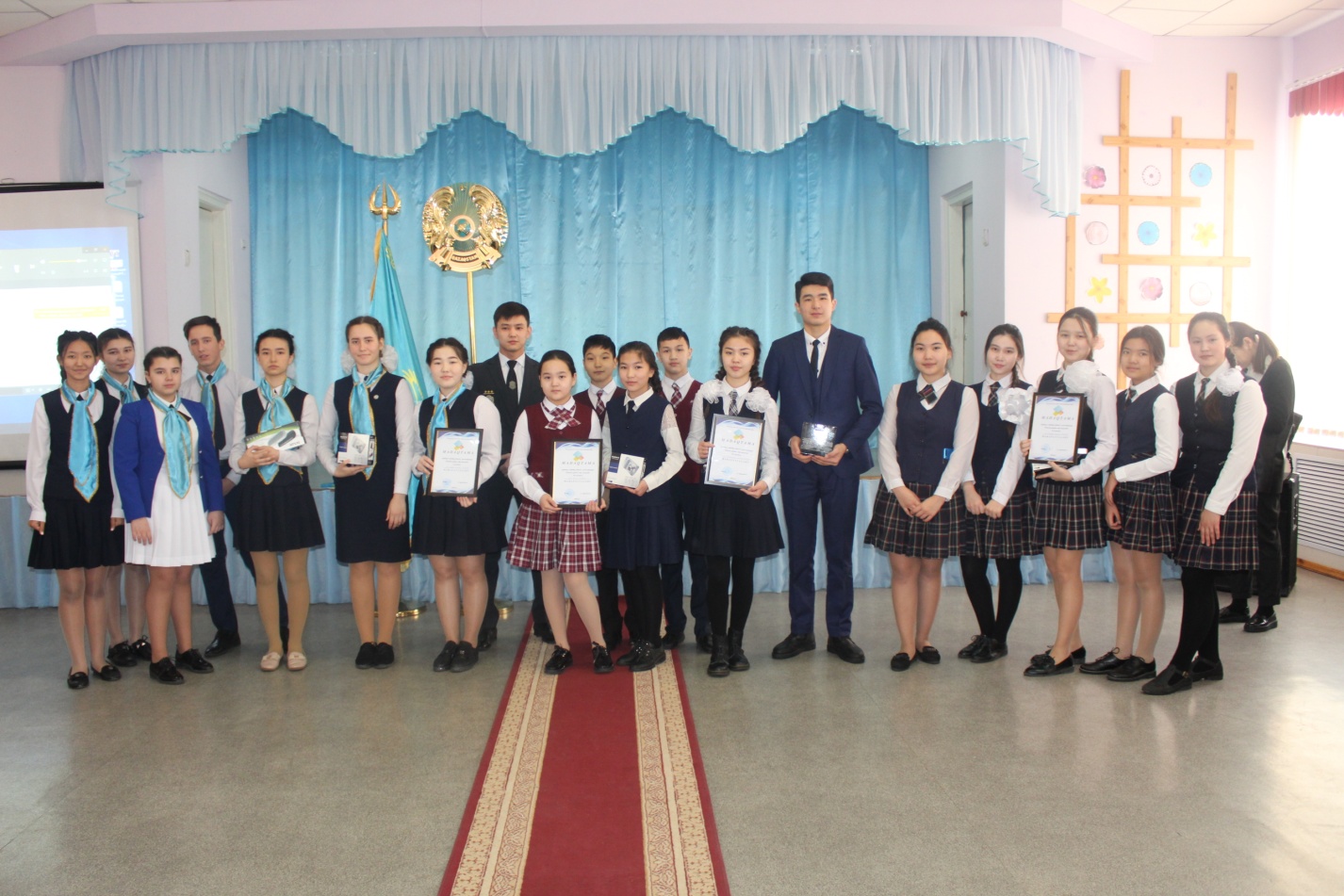 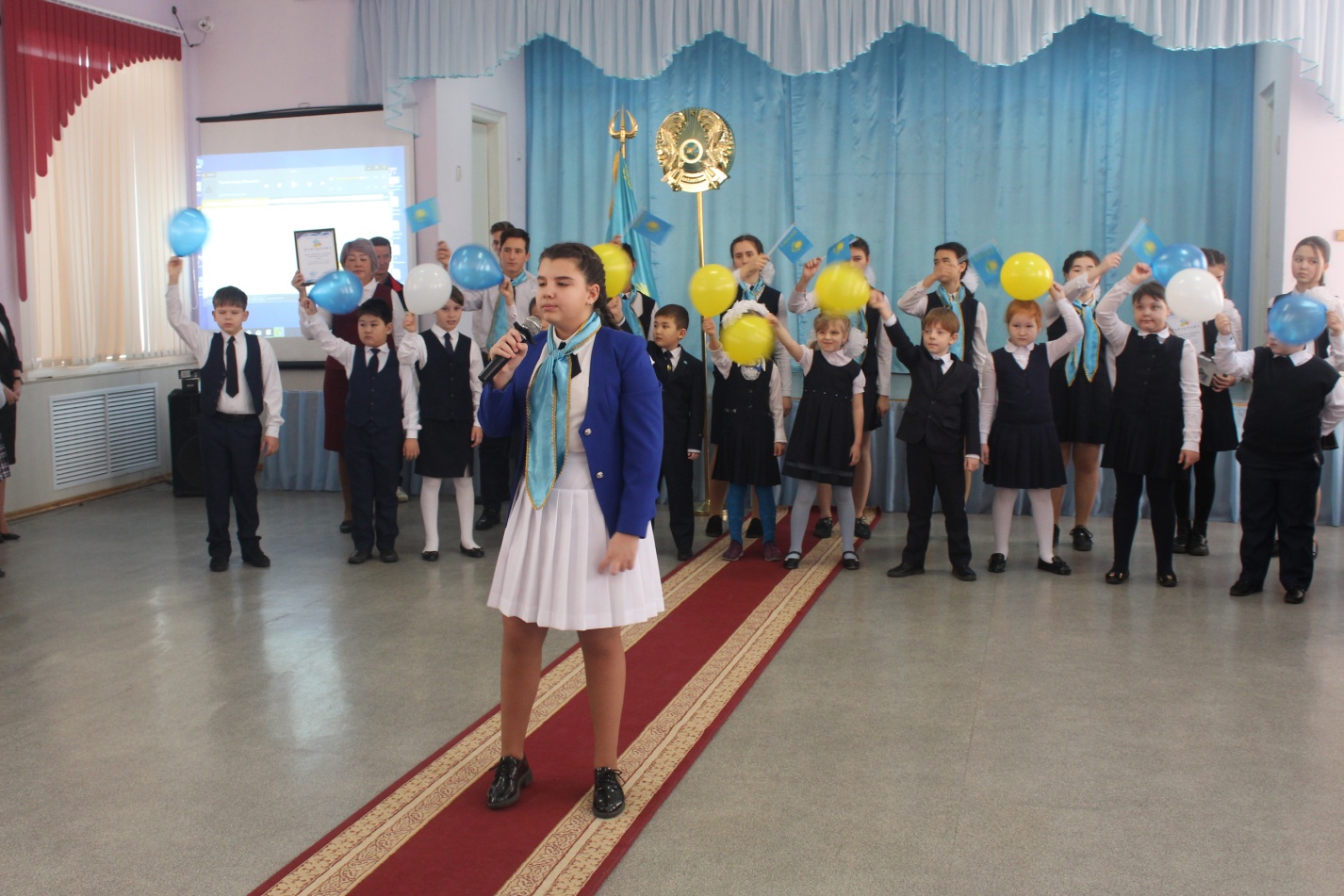 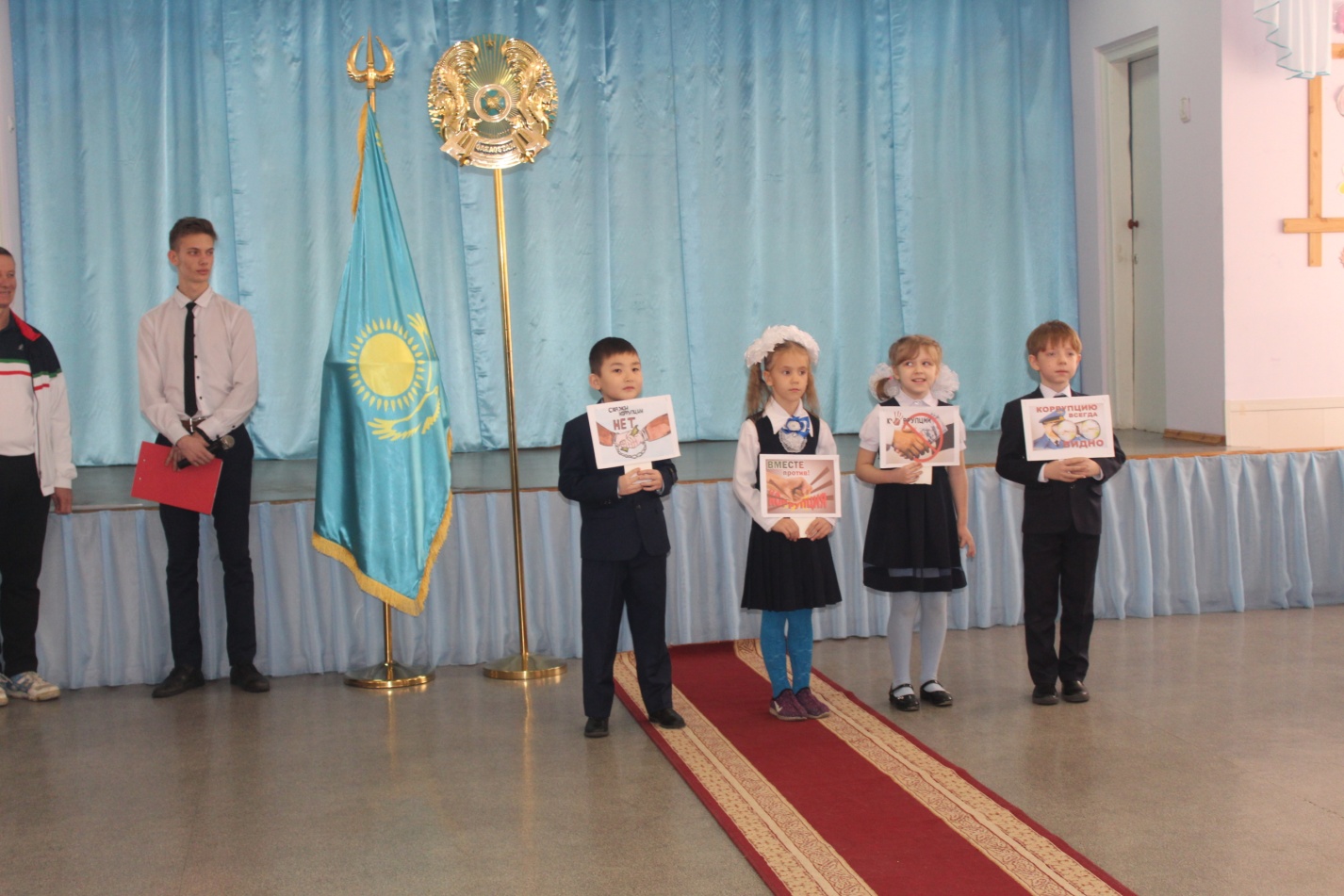 